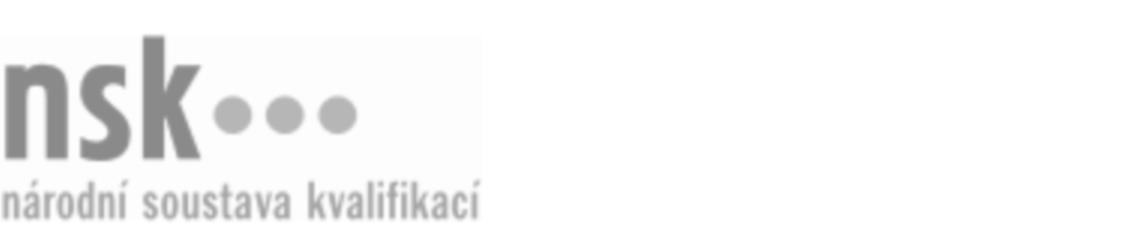 Autorizované osobyAutorizované osobyAutorizované osobyAutorizované osobyAutorizované osobyAutorizované osobyAutorizované osobyAutorizované osobyChovatel/chovatelka okrasných a akvarijních ryb (kód: 41-003-H) Chovatel/chovatelka okrasných a akvarijních ryb (kód: 41-003-H) Chovatel/chovatelka okrasných a akvarijních ryb (kód: 41-003-H) Chovatel/chovatelka okrasných a akvarijních ryb (kód: 41-003-H) Chovatel/chovatelka okrasných a akvarijních ryb (kód: 41-003-H) Chovatel/chovatelka okrasných a akvarijních ryb (kód: 41-003-H) Chovatel/chovatelka okrasných a akvarijních ryb (kód: 41-003-H) Chovatel/chovatelka okrasných a akvarijních ryb (kód: 41-003-H) Autorizující orgán:Autorizující orgán:Ministerstvo zemědělstvíMinisterstvo zemědělstvíMinisterstvo zemědělstvíMinisterstvo zemědělstvíMinisterstvo zemědělstvíMinisterstvo zemědělstvíMinisterstvo zemědělstvíMinisterstvo zemědělstvíMinisterstvo zemědělstvíMinisterstvo zemědělstvíMinisterstvo zemědělstvíMinisterstvo zemědělstvíSkupina oborů:Skupina oborů:Zemědělství a lesnictví (kód: 41)Zemědělství a lesnictví (kód: 41)Zemědělství a lesnictví (kód: 41)Zemědělství a lesnictví (kód: 41)Zemědělství a lesnictví (kód: 41)Zemědělství a lesnictví (kód: 41)Povolání:Povolání:Chovatel ryb a vodní drůbeže; Chovatel okrasných a akvarijních rybChovatel ryb a vodní drůbeže; Chovatel okrasných a akvarijních rybChovatel ryb a vodní drůbeže; Chovatel okrasných a akvarijních rybChovatel ryb a vodní drůbeže; Chovatel okrasných a akvarijních rybChovatel ryb a vodní drůbeže; Chovatel okrasných a akvarijních rybChovatel ryb a vodní drůbeže; Chovatel okrasných a akvarijních rybChovatel ryb a vodní drůbeže; Chovatel okrasných a akvarijních rybChovatel ryb a vodní drůbeže; Chovatel okrasných a akvarijních rybChovatel ryb a vodní drůbeže; Chovatel okrasných a akvarijních rybChovatel ryb a vodní drůbeže; Chovatel okrasných a akvarijních rybChovatel ryb a vodní drůbeže; Chovatel okrasných a akvarijních rybChovatel ryb a vodní drůbeže; Chovatel okrasných a akvarijních rybKvalifikační úroveň NSK - EQF:Kvalifikační úroveň NSK - EQF:333333Platnost standarduPlatnost standarduPlatnost standarduPlatnost standarduPlatnost standarduPlatnost standarduPlatnost standarduPlatnost standarduStandard je platný od: 15.01.2021Standard je platný od: 15.01.2021Standard je platný od: 15.01.2021Standard je platný od: 15.01.2021Standard je platný od: 15.01.2021Standard je platný od: 15.01.2021Standard je platný od: 15.01.2021Standard je platný od: 15.01.2021Chovatel/chovatelka okrasných a akvarijních ryb,  29.03.2024 8:09:27Chovatel/chovatelka okrasných a akvarijních ryb,  29.03.2024 8:09:27Chovatel/chovatelka okrasných a akvarijních ryb,  29.03.2024 8:09:27Chovatel/chovatelka okrasných a akvarijních ryb,  29.03.2024 8:09:27Chovatel/chovatelka okrasných a akvarijních ryb,  29.03.2024 8:09:27Strana 1 z 2Strana 1 z 2Autorizované osobyAutorizované osobyAutorizované osobyAutorizované osobyAutorizované osobyAutorizované osobyAutorizované osobyAutorizované osobyAutorizované osobyAutorizované osobyAutorizované osobyAutorizované osobyAutorizované osobyAutorizované osobyAutorizované osobyAutorizované osobyNázevNázevNázevNázevNázevNázevKontaktní adresaKontaktní adresa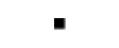 SVOPAP s.r.o.SVOPAP s.r.o.SVOPAP s.r.o.SVOPAP s.r.o.SVOPAP s.r.o.U Mrázovky 1950/16, 15000 Praha 5U Mrázovky 1950/16, 15000 Praha 5SVOPAP s.r.o.SVOPAP s.r.o.SVOPAP s.r.o.SVOPAP s.r.o.SVOPAP s.r.o.U Mrázovky 1950/16, 15000 Praha 5U Mrázovky 1950/16, 15000 Praha 5U Mrázovky 1950/16, 15000 Praha 5U Mrázovky 1950/16, 15000 Praha 5Chovatel/chovatelka okrasných a akvarijních ryb,  29.03.2024 8:09:27Chovatel/chovatelka okrasných a akvarijních ryb,  29.03.2024 8:09:27Chovatel/chovatelka okrasných a akvarijních ryb,  29.03.2024 8:09:27Chovatel/chovatelka okrasných a akvarijních ryb,  29.03.2024 8:09:27Chovatel/chovatelka okrasných a akvarijních ryb,  29.03.2024 8:09:27Strana 2 z 2Strana 2 z 2